Утверждаю:И.О. директора МКОУ НШДС с. Новое____________________Е.В. ИванниковаРасписание внеурочной деятельности на 2021-2022 учебный год  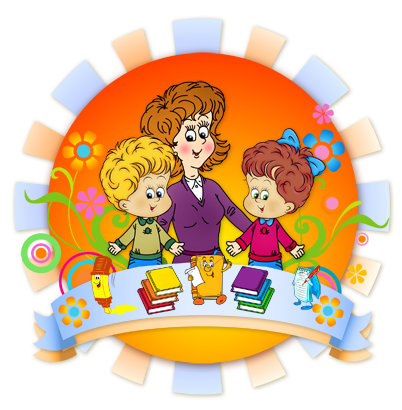 Дни неделиВремя:Класс Название Понедельник  15:45 – 16:301, 4«Город мастеров»Вторник 15:45 – 16:3014РПС «Работа с текстами» Среда15:45 – 16:301, 4«Любо знать»Четверг 15:45 – 16:301, 4ОБЖПятница15:45 – 16:301, 4«Домисолька»